RESOLUTION NO.__________		RE:	CERTIFICATE OF APPROPRIATENESS UNDER THE			PROVISIONS OF THE ACT OF THE 			LEGISLATURE 1961, JUNE 13, P.L. 282 (53			SECTION 8004) AND BETHLEHEM ORDINANCE NO.			3952 AS AMENDED.		WHEREAS, it is proposed to secure a COA to install wayfinding signs at 324 South New Street.		NOW, THEREFORE, BE IT RESOLVED by the Council of the City of Bethlehem that a Certificate of Appropriateness is hereby granted for the proposal.		  			Sponsored by: (s)											            (s)							ADOPTED BY COUNCIL THIS       DAY OF 							(s)													  President of CouncilATTEST:(s)							        City ClerkHISTORIC CONSERVATION COMMISSIONCASE #703 -- It is proposed to install wayfinding signs at 324 South New Street.OWNER / APPLICANT: Bethlehem Parking Authority / Jeremy AlleshouseThe Commission upon motion by Mr. Cornish and seconded by Mr. Hudak adopted the proposal that City Council issue a Certificate of Appropriateness for the proposed work as presented, with modifications described herein: The proposal to install wayfinding signs was presented by Jeremy Alleshouse.The approved horizontal message sign includes:aluminum rectangular tube frame measuring 2-feet 8-inches tall (at maximum dimension) x 14-feet 8-inches wide and 5-inches thick, with 0.5-inch thick aluminum plate measuring 5-iches tall x 15-feet wide mechanically fastened along top edge of message sign; all elements painted in satin black color0.125-inch thick sign panel measuring 2-feet 8-inches tall (at maximum dimension) x 15-feet wide adhered to front of aluminum frame; panel height tapers to 2-feet 2-inches along overall sign lengthgraphics include “NEW STREET” in all capital, san-serif lettering in bright white color centered along entire length of sign; at larger end of each sign is letter “P” (for Parking) in bold, capital, san-serif lettering in bright white color surrounded by circle outline in bright white color and background in dark blue color; beyond circle outline is background in dark red color, which is separated by wide stripe in bright white color from remaining background in dark blue colormounting location is centered above three-bay entrance/exit opening along South New Street on face of existing awningThe approved double-sided vertical blade sign includes:aluminum rectangular tube frame measuring 13-feet 6-inches tall x 4-feet 6-inches wide (at maximum dimension) and 6-inches thick, sandwiched between two 0.5-inch thick, 8-inch x 8-inch aluminum angles mechanically fastened to existing masonry wall, each measuring 13-feet 6-inches tall; all elements painted satin black0.125-inch thick sign panels measuring 13-feet 6-inches tall (at maximum dimension) x 4-feet 6-inches wide (at maximum dimension) adhered to both sides of aluminum frame; panel width tapers to 3-feet 5-inches along overall sign lengthgraphics include “NEW ST” in all capital, san-serif lettering in bright white color centered along entire height of sign; at larger end of each sign is letter “P” (for Parking) in bold, capital, san-serif lettering in bright white color surrounded by circle outline in bright white color and background in dark blue color; beyond circle outline is background in dark red color, which is separated by wide stripe in bright white color from remaining background in dark blue colorvertical blade sign is centered horizontally between edge of building and vertical bay of adjacent windows; top of blade sign aligns with top of adjacent window openingexisting mortar joints between brick units must be used for all fastener locationsThe Applicant may remove or retain existing wayfinding signage, as desired. The motion for the proposed work was unanimously approved.JBL: jbl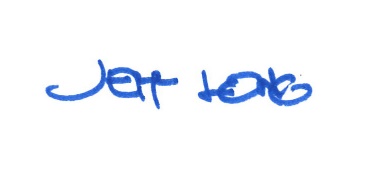 By: 				 Date of Meeting: 